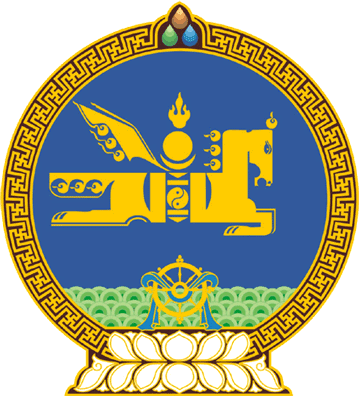 МОНГОЛ УЛСЫН ИХ ХУРЛЫНТОГТООЛ2020 оны 01 сарын 30 өдөр     		            Дугаар 16                     Төрийн ордон, Улаанбаатар хот Улсын Их Хурлын гишүүний бүрэн эрхийг нь түдгэлзүүлэх эсэх асуудлыг хэлэлцсэн тухай Монгол Улсын Их Хурлын тухай хуулийн  6 дугаар  зүйлийн 6.13 дахь хэсгийг үндэслэн Монгол Улсын Их Хурлаас ТОГТООХ нь:1.Нямтайширын Номтойбаярын Улсын Их Хурлын гишүүний бүрэн эрхийг түдгэлзүүлсүгэй.2.Энэ тогтоолыг 2020 оны 01 дүгээр сарын 30-ны өдрөөс эхлэн дагаж мөрдсүгэй. МОНГОЛ УЛСЫН 		ИХ ХУРЛЫН ДАРГА				Г.ЗАНДАНШАТАР